Data wpływu: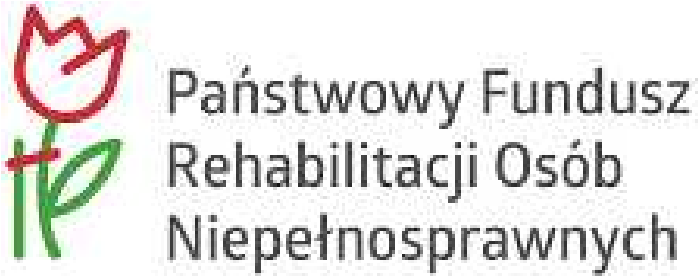 Nr sprawy:WNIOSEK  o dofinansowanie ze środków Państwowego Funduszu Rehabilitacji Osób Niepełnosprawnych organizacji sportu, kultury, rekreacji i turystykiCzęść A – DANE WNIOSKODAWCYTaki sam jak adres siedzibyIII. KORZYSTANIE ZE ŚRODKÓW PFRONCzy Wnioskodawca korzystał ze środków PFRON?NieTakCzęść B – PRZEDMIOT WNIOSKUI. PRZEDMIOT WNIOSKUNazwa zadania:Załączniki (dokumenty) wymagane do wniosku: 1. Aktualny wypis z Krajowego Rejestru Sądowego /ważny 3 miesiące/ 2. Statut 3. REGON 4. NIP 5. Udokumentowane posiadanie środków własnych lub pozyskanych z innych źródeł (na sfinansowanie części nie objętej dofinansowaniem PFRON, do każdego zadania) 6. Udokumentowanie posiadania konta bankowego waz z informacją o ewentualnych obciążeniach 7. Lista niepełnosprawnych uczestników imprezy wraz z podaniem stopnia niepełnosprawności i miejscem zamieszkania (w przypadku imprez masowych szacunkowa liczba niepełnosprawnych uczestników) 8. Sposób reprezentacji /pełnomocnictwo/ 9. Oświadczenia Wnioskodawcy Gdy podmiot jest pracodawcą prowadzącym zakład pracy chronionej: 1. Potwierdzona kopia decyzji w sprawie przyznania statusu zakładu pracy chronionej, 2. Informacja o wysokości i sposobie wykorzystania środków zakładowego funduszu rehabilitacji osób niepełnosprawnych za okres trzech miesięcy przed datą złożenia wniosku.I. DANE WNIOSKODAWCYNazwa polaDo uzupełnieniaPełna nazwa Wnioskodawcy:Nr telefonu:Adres e-mail:Strona internetowa:ADRES SIEDZIBYNazwa polaDo uzupełnieniaWojewództwo:Powiat:Gmina:Miejscowość:Ulica:Nr domu:Nr lokalu:Poczta:Kod pocztowy:II. INFORMACJE DODATKOWEII. INFORMACJE DODATKOWENazwa polaDo uzupełnieniaStatus prawny:Nr rejestru sądowego:Data wpisu do rejestru sądowego:Organ założycielski:REGON:NIP:Podstawa działania:Sektor finansów:publicznychniepublicznychNazwa banku:Nr rachunku bankowego:INFORMACJE O DZIAŁALNOŚCI WNIOSKODAWCYINFORMACJE O DZIAŁALNOŚCI WNIOSKODAWCYNazwa polaDo uzupełnieniaCzy Wnioskodawca prowadzi działalność na rzecz osób niepełnosprawnych lub działalność związaną z rehabilitacją osób niepełnosprawnych: Nie   	 TakCzy Wnioskodawca jest podatnikiem podatku VAT: Nie   	 TakPodstawa prawna zwolnienia z podatku VAT:Wnioskodawca jest podatnikiem podatku VAT, lecz nie jest uprawniony do obniżenia kwoty podatku należnego o podatek naliczony: Nie dotyczy   Nie   	 TakPodstawa prawna:Czy wnioskodawca otrzymał pomoc de minimis w okresie obejmującym bieżący rok kalendarzowy oraz dwa poprzedzające go lata kalendarzowe?: Nie   	 TakCzy wnioskodawca otrzymał pomoc inną niż de minimis (w odniesieniu do tych samych kosztów kwalifikujących się do objęcia pomocą oraz na dany projekt inwestycyjny, z którym jest związana pomoc de minimis)?: Nie   	 TakCzy wnioskodawca posiada status zakładu pracy chronionej?: Nie   	 TakCzy wnioskodawca jest podmiotem prowadzącym działalność gospodarczą?: Nie   	 TakINFORMACJE O PROWADZONEJ DZIAŁALNOŚCI NA RZECZ OSÓB NIEPEŁNOSPRAWNYCHINFORMACJE O PROWADZONEJ DZIAŁALNOŚCI NA RZECZ OSÓB NIEPEŁNOSPRAWNYCHNazwa polaDo uzupełnieniaOd kiedy Wnioskodawca prowadzi działalność na rzecz osób niepełnosprawnych:Liczba zatrudnionej kadry specjalistycznej związanej z działalnością na rzecz osób niepełnosprawnych i jej kwalifikacje:Kwalifikacje zatrudnionej kadry specjalistycznej związanej z działalnością na rzecz osób niepełnosprawnych:CELE WYKORZYSTANIA OTRZYMANYCH ŚRODKÓW PFRONCELE WYKORZYSTANIA OTRZYMANYCH ŚRODKÓW PFRONCELE WYKORZYSTANIA OTRZYMANYCH ŚRODKÓW PFRONCELE WYKORZYSTANIA OTRZYMANYCH ŚRODKÓW PFRONCELE WYKORZYSTANIA OTRZYMANYCH ŚRODKÓW PFRONCELE WYKORZYSTANIA OTRZYMANYCH ŚRODKÓW PFRONCel dofinansowania(nazwa zadania ustawowego oraz/lub nazwa programu, w ramach którego przyznana została pomoc) Nr umowyData zawarciaKwota dofinansowaniaStan rozliczeniaKwota rozliczonaNazwa polaDo uzupełnieniaCel dofinansowania, szczegółowy opis planowanych działań przy realizacji zadania, proponowany sposób wykorzystania dofinansowania:Liczba uczestników:W tym liczba opiekunów:Liczba osób niepełnosprawnych:Do lat 18:Powyżej 18 lat:Liczba mieszkańców wsi:PLANOWANE MIEJSCE REALIZACJI ZADANIAPLANOWANE MIEJSCE REALIZACJI ZADANIANazwa polaDo uzupełnieniaPlanowane miejsce realizacji zadania:Termin rozpoczęcia:Przewidywany czas realizacji zadania:Termin zakończenia:INFORMACJE DODATKOWEINFORMACJE DODATKOWEINFORMACJE DODATKOWEZakładane rezultaty zadania (należy opisać co zyskają osoby w wyniku realizacji zadania, w jakim stopniu realizacja zadania zmieni ich sytuację) oraz jak rezultaty te będą badaneZakładane rezultaty zadania (należy opisać co zyskają osoby w wyniku realizacji zadania, w jakim stopniu realizacja zadania zmieni ich sytuację) oraz jak rezultaty te będą badaneZakładane rezultaty zadania (należy opisać co zyskają osoby w wyniku realizacji zadania, w jakim stopniu realizacja zadania zmieni ich sytuację) oraz jak rezultaty te będą badaneNazwa polaDo uzupełnieniaDo uzupełnieniaPrzewidywane efekty realizacji zadania dla osób niepełnosprawnych:II. BUDŻET I HARMONOGRAM ZADANIAII. BUDŻET I HARMONOGRAM ZADANIAII. BUDŻET I HARMONOGRAM ZADANIANazwa polaNazwa polaDo uzupełnieniaPrzewidywany koszt realizacji zadania:Przewidywany koszt realizacji zadania:Wnioskowana kwota dofinansowania ze środków PFRON:Wnioskowana kwota dofinansowania ze środków PFRON:Słownie:Słownie:Własne środki przeznaczone na realizację zadania:Własne środki przeznaczone na realizację zadania:Inne źródła finansowania ogółemInne źródła finansowania ogółemInne źródła finansowania ogółemz wyłączeniem środków pochodzących z PFRONz wyłączeniem środków pochodzących z PFRONz wyłączeniem środków pochodzących z PFRONNazwa polaDo uzupełnieniaDo uzupełnieniaPubliczne:Niepubliczne:HarmonogramHarmonogramHarmonogramIII. Kosztorys rzeczowo-finansowy obejmujący rodzaje kosztów związanych z realizacją przedsięwzięciaIII. Kosztorys rzeczowo-finansowy obejmujący rodzaje kosztów związanych z realizacją przedsięwzięciaIII. Kosztorys rzeczowo-finansowy obejmujący rodzaje kosztów związanych z realizacją przedsięwzięciaIII. Kosztorys rzeczowo-finansowy obejmujący rodzaje kosztów związanych z realizacją przedsięwzięciaIII. Kosztorys rzeczowo-finansowy obejmujący rodzaje kosztów związanych z realizacją przedsięwzięciaIII. Kosztorys rzeczowo-finansowy obejmujący rodzaje kosztów związanych z realizacją przedsięwzięciaIII. Kosztorys rzeczowo-finansowy obejmujący rodzaje kosztów związanych z realizacją przedsięwzięciaLp.Zakres rzeczowy wg rodzajów kosztówZakres rzeczowy wg rodzajów kosztówZakres finansowyZakres finansowyZakres finansowyZakres finansowyLp.Zakres rzeczowy wg rodzajów kosztówZakres rzeczowy wg rodzajów kosztówCałkowita wartość rodzajów kosztówCałkowita wartość rodzajów kosztówPozostałe źródła finansowania (w tym udział własny)Kwota dofinansowania ze środków PFRONRazem:Razem:Razem:Co stanowi % wartości całkowitej przedsięwzięcia:Co stanowi % wartości całkowitej przedsięwzięcia:Co stanowi % wartości całkowitej przedsięwzięcia:Co stanowi % wartości całkowitej przedsięwzięcia:Co stanowi % wartości całkowitej przedsięwzięcia:Data i pieczęć wnioskodawcyData i pieczęć wnioskodawcyData i pieczęć wnioskodawcyZAŁĄCZNIKI DO WNIOSKUZAŁĄCZNIKI DO WNIOSKUZAŁĄCZNIKI DO WNIOSKUZAŁĄCZNIKI DO WNIOSKUZAŁĄCZNIKI DO WNIOSKULp.Lp.PlikPlikPlikPlikPlikUZUPEŁNIONE ZAŁĄCZNIKI DO WNIOSKUUZUPEŁNIONE ZAŁĄCZNIKI DO WNIOSKUUZUPEŁNIONE ZAŁĄCZNIKI DO WNIOSKUUZUPEŁNIONE ZAŁĄCZNIKI DO WNIOSKUUZUPEŁNIONE ZAŁĄCZNIKI DO WNIOSKULp.Lp.PlikPlikPlikPlikPlikLISTA ZAŁĄCZNIKÓW WPROWADZONA W NABORZELISTA ZAŁĄCZNIKÓW WPROWADZONA W NABORZELISTA ZAŁĄCZNIKÓW WPROWADZONA W NABORZELISTA ZAŁĄCZNIKÓW WPROWADZONA W NABORZELISTA ZAŁĄCZNIKÓW WPROWADZONA W NABORZELISTA ZAŁĄCZNIKÓW WPROWADZONA W NABORZELISTA ZAŁĄCZNIKÓW WPROWADZONA W NABORZEListaListaListaListaListaListaListaPODPISANY WNIOSEKPODPISANY WNIOSEKPODPISANY WNIOSEKPODPISANY WNIOSEKPODPISANY WNIOSEKPODPISANY WNIOSEKPODPISANY WNIOSEKPlikPlikPlikPlikPlikPlikPlik